OXFORD INSTITUTE OF BUSINESS & JOURNALISM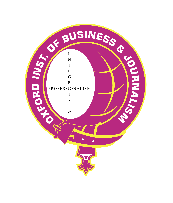 ADMISSION FORM for FRESHERName: Surname: …………..First Name: … ……………….…Date of Birth: ………………………… Age: …………..……..Nationality: ……………. ……………… Sex: ………………………..…Address: ………………………………………………………………….Current Residence of Applicant: …………………………….Applicant’s Contact Number(s): ………………………….……….Guardian’s Contact Number(s): ………………………………….. ……....Highest level of education: ……………………………………..……………..Proposed Starting date: …………………………..……………………FUNDINGHow will you be financing your studies at OIBJ? Please tick one or more boxes.        Personal/Family Resources 	Loan		Sponsorship 		       Other (Please specify)DISABILITY/SPECIAL NEEDSDo you have any disability? (Tick)		Yes		NO		REFEREEState the detail of one person who has provided references in the ‘Letter of reference’.            Name: …………….……….Position: ……………….Address: …………………………………… Telephone: …………………….……. PROGRAMME OF STUDY FOR WHICH YOU WISH TO APPLYOIBJ Faculty/Department						    2.    Qualification SoughtDepartment/Course							(Degree, Diploma, Certificate etc.)3       Course area of Specialization					4.    Method of Study (tick)EDUCATION – QUALIFICATION ALREADY OBTAINEDDetail your West African Senior School Certificate Examination (WASSCE) ResultsTITLE OF SUBJECTS			EXAMINATION RESULTS (GRADE)Elective SubjectsKNOWLEDGE OF OIBJWhere did you learn about OIBJprogramme applied for? Please tick one or more boxes.	OIBJ Website		Prospectus/Brochure		Former OIBJ graduate          other (Please specifySCHOOL COMPLETEDYEAR COMPLETEDCERTIFICATECore Subjects1stSitting2nd Sitting3rd Sitting4th SittingEnglish LanguageMathematicsIntegrated ScienceSocial Studies